WerkvoorbereidingNaamElsan KujevicElsan Kujevic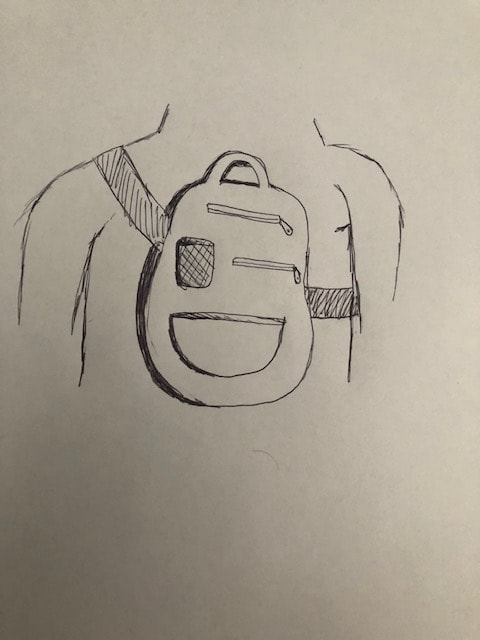 KlasMTD1A4MTD1A4ProjecttastasDatum 12-05-202012-05-2020bijlagen Telefoonnummer06400068930640006893Tekening/screenshotwat WanneerGeschatte urenBenodigd gereedschap:Naald/draad of naaimachineMinimaal 2 uurHandtekening docentBenodigd gereedschap:schaarMinimaal1 uurBenodigd gereedschap: laptopMinimaal 2 uurtjesBenodigd gereedschap:potlood en gumOngeveer 1,5 uurBenodigd Materiaal:leerBenodigd Materiaal:Katoen              (binnenkant)Benodigd Materiaal:ritsBenodigd Materiaal:Papier              ( voor de eindtekening)totaal urenMin. 6,5 uurtjesTekeningen bijlagen 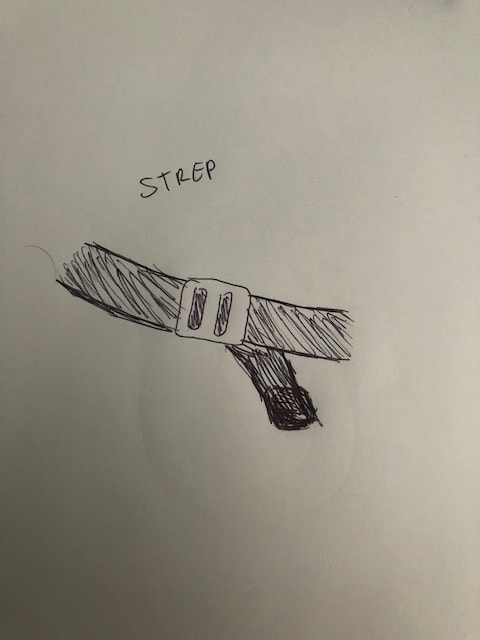 Handtekening werkplaatsTekeningen bijlagen Tekeningen bijlagen Tekeningen bijlagen 